УКРАЇНАЗАПОРІЗЬКА МІСЬКА РАДАУПРАВЛІННЯ СОЦІАЛЬНОГО ЗАХИСТУ НАСЕЛЕННЯпр.Маяковського, .Запоріжжя, 69035, тел/факс.(061)2361590,  e-mail: utsznzgizp@ukr.netУправління внутрішньої політики, преси та інформації Запорізької міської радиПро надання інформаціїУправління соціального захисту населення Запорізької міської ради надає інформацію щодо видачі натуральної допомоги «пакунок малюка» для офіційного порталу Запорізької міської влади у розділі «Новини» та «Оголошення.Соціальний захист» (додається).	Додаток на 1 арк. в 1 прим.Начальник управління							О.Я.ПолковніковаКравець 236 15 83Управління внутрішньої політики, преси та інформації Запорізької міської радиПро надання інформаціїУправління соціального захисту населення Запорізької міської ради надає інформацію щодо видачі натуральної допомоги «пакунок малюка» для офіційного порталу Запорізької міської влади у розділі «Новини» та «Оголошення.Соціальний захист» (додається).	Додаток на 1 арк. в 1 прим.Начальник управління							О.Я.ПолковніковаКравець 236 15 83В місті Запоріжжя розпочата видача одноразової натуральної допомоги «Пакунок малюка»В м. Запоріжжя управління соціального захисту населення розпочали видавати одноразову натуральну допомогу «Пакунок малюка» сім’ям, в яких у вересні народилася дитина і які не отримали таку допомогу в пологовому будинку.«Пакунок малюка» містить 25 найменувань: від підгузків до одягу. Вартість одного набору сягає 5 тисяч гривень.Станом на 24.09.2018 в місті отримали «Пакунок малюка» 108 сімей.19.09.2018 № 01-06/30                                                  На ______________від_____________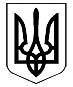 